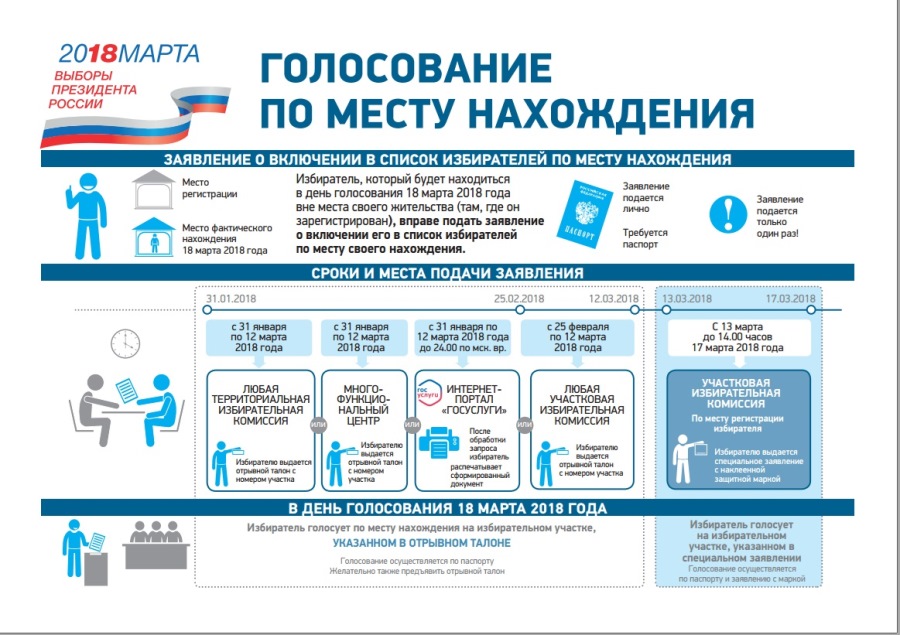 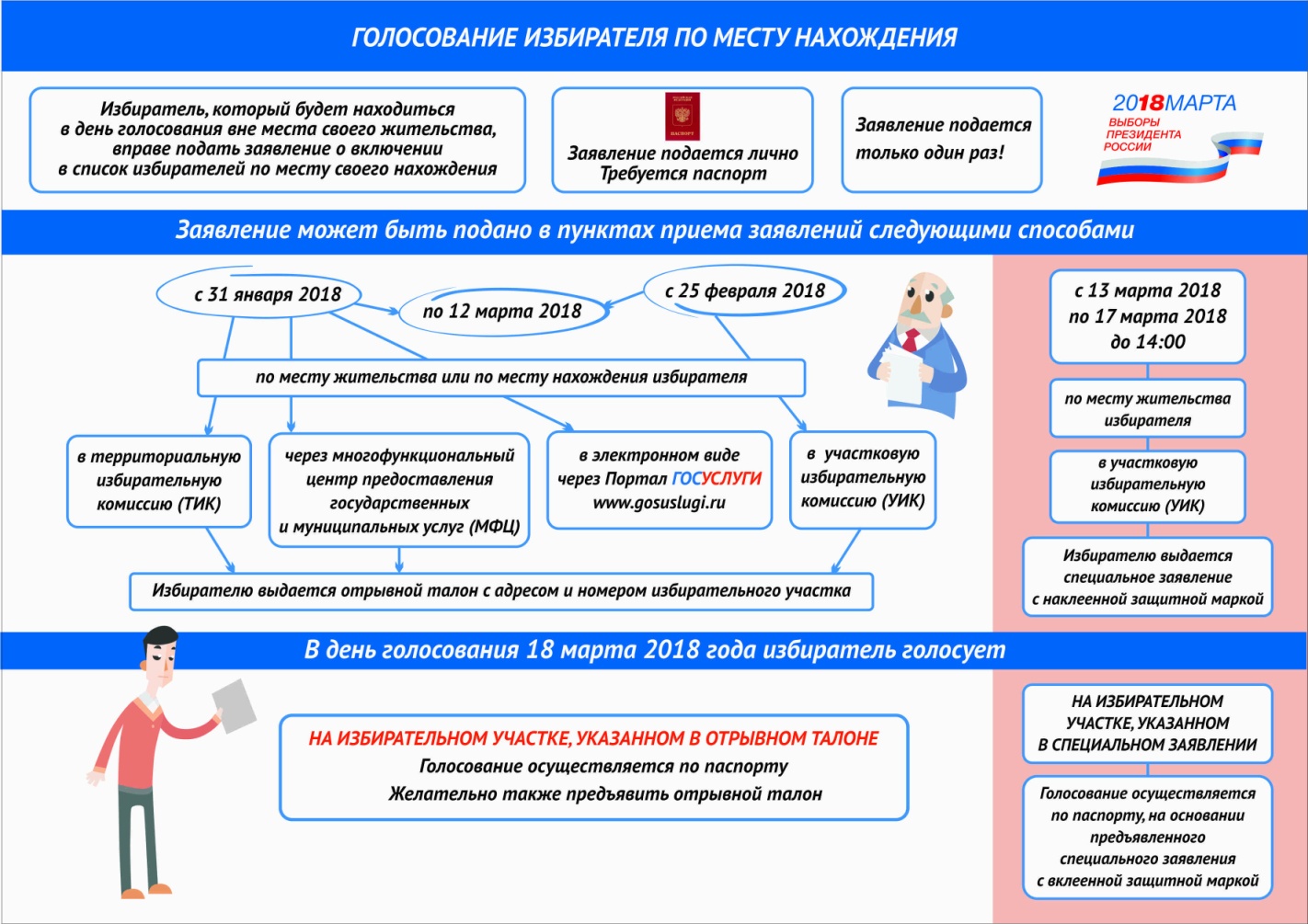 Администрация МР «Сухиничский район» сообщает, что заявление о включении в список избирателей по месту нахождения вправе подать избиратели, которые будут находиться в день голосования – 18 марта 2018 года вне места своего жительства. Заявление подается лично по предъявлению паспорта гражданина РФ и может быть подано только 1 раз в:МФЦ: Будние дни:  8 00  - 20 0024 февраля и 10 марта:  8 00 – 17 00ТИК Сухиничского района:Будние дни: с 8 00 до 20 00Обед с 13 00 – 14 00Выходные и праздничные дни с 10 00 до 14 00Заявление можно подать с 31 января по 12 марта в любую Территориальную  избирательную комиссию, любой в многофункциональный центр (МФЦ) "Мои документы"  или через «Единый портал государственных и муниципальных услуг», а с 25 февраля по 12 марта  еще и в любую участковую избирательную комиссию.ОВМ МО МВД России Сухиничский:Вторник:  9 00 - 17 00Среда, четверг:  9 00 – 13 00Пятница:  9 00 – 15 00Обед с 13 00 – 14 003 марта  с 9 00 – 13 00